今日世上有些人擁有雙重國籍，大多是因為環境或生活的需要。其實早在二千年前的使徒保羅就是一位擁有雙重國籍，甚至擁有三重國籍的人；保羅既是羅馬公民也是以色人，他更是天國的百姓，當今的基督徒也不例外。我們既是地上的百姓，也是屬天的子民，都是擁有雙重國籍的人。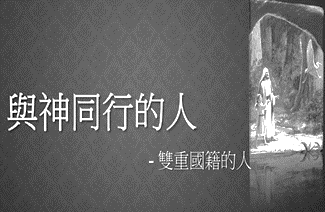 彼得前書2:9-10：「惟有你們是被揀選的族類，是有君尊的祭司，是聖潔的國度，是屬神的子民，要叫你們宣揚那召你們出黑暗入奇妙光明者的美德。你們從前算不得子民，現在卻作了神的子民；從前未曾蒙憐恤，現在卻蒙了憐恤。」那麼，我們該如何看待這神子民的身份？並如何與神同行呢?我們來看看幾種人，首先是「活在黑暗裡的人」。「活在黑暗裡的人」又分為三類。第一類︰没有屬天的看見，只看見今生的人。這類的人即使擁有地上的全部，卻看不到任何來世的盼望；所誇的也是短暫的一生成就，所擁有的是帶不走的地上資產。看不到永恆的生命，看不到天上的國度，所以用盡有限的生命、精力和一切聰明去得到所渴望的人、事、物。第二類，是有屬天的看見卻被律法綁死的人。有一次我們傳福音遇到一位先生，他說他願意信耶穌但又不能信，因為他花了廿年累積了許多功德，若改信耶穌這些功德就白費了。或許大家覺得這想法很不可思議或者很好笑，但這種靠律法而有的行為卻是現代世界的主流呀！連我們都常不自覺的有這樣的想法與行為，值得借鏡。第三類，是有屬天的看見卻不知如何去獲得的人。我認識一些對「神明」很虔誠的人，他們心中有愛也有忍耐，他們有屬天的看見也願意去追求「神」，卻被偶像風俗綑綁，走錯了方向卻不自知。他們深信人有輪迴，一切遭遇皆是前世今生的因果所造成，他們必須忍耐直到還完債為止才能結束這種痛苦關係。這類人痛苦了一生還是不認識真神。另外有一群是「背起十字架的人」。 二千年前主耶穌走過了十架之路，這是祂流出寶血的犠牲之路，祂曾被毀謗靠著鬼王趕鬼，被侮辱說加利利能出什麼好的…，祂甘心順服接受父神所給的苦杯，因祂看見了父神更完美的旨意。今天我們是否也願意跟隨主耶穌一同背起十字架呢？在被人毀謗並受患難時，仍然成為見證讓世人及天使觀看呢？當然這不是一件容易的事，而且通常時間都還不短，受苦難的肢體們，我們是否願意奔走這十架之路呢？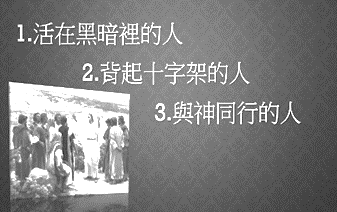 主耶穌在十字架上時極其痛苦卻說出「父啊，赦免他們，因為他們所做的他們不曉得。」我們是否也願意甘心忍受吃虧呢？在吃虧時也為人禱告卻没有咒詛呢？我們是主用重價買贖回來的，也是屬祂的兒女，有更美的家業是主所應許的。在世上走十架路時，是否甘心捨棄自認為寶貴的東西?如看的見的財富、地位、名利、權勢，及看不見的自我、驕傲、仇恨、惱怒、爭競、自尊…。並願意順服父神所安排的生活，不論順境逆境都讚美主、都相信主的美意呢？十字架不是舒服的感受，更不是被讚美、尊重的代表，他是苦難、痛苦、被譏笑、捨命的意思.。因著背起十字架成為「與神同行的人」，是等候神的義，因信心得生的人，我們稱為因信稱義的人。羅馬書1:17「因為神的義正在這福音上顯明出來；這義是本於信，以致於信。」如經上所記：「義人必因信得生。」基督徒也是與神同行的人，是用信心等候神再臨的人。基督徒未蒙恩前，也是活在黑暗裡的人，在罪中生活没有盼望，可誇的只有勞苦愁煩而己。但如今我們蒙了憐恤有應許的永生，既得了君尊祭司的榮耀身份便有職責去宣揚神國度的福音及真理，獻上微小的自己，背起神為我們量身訂作的十字架，陪伴同受苦難及被撤旦捆綁的人，在患難中做主的見證。如同哥林多後書4:17~18所說， 「我們這至暫至輕的苦楚，要為我們成就極重無比、永遠的榮耀。 原來我們不是顧念所見的，乃是顧念所不見的；因為所見的是暫時的，所不見的是永遠的。」願神祝福大家都成為「與神同行的人」！(本文為林姿君姊妹-訓練中心結業退修會分享)台灣基督徒訓練中心《CCIT》     --2017學年度招生說明《CTIT》 2017學年度課程除了基要真理，書卷研讀，牧養實務之外，更加著重生命影響生命的培訓，以「主耶穌的生命」為標竿，並建立「基督是中心」的生活與事奉，課程強調生命操練，增加特色如下：1. 學像耶穌的生命：先了解耶穌生平，以效法耶穌為生命標竿。 2. 禱告與默想生命的操練：學習耶穌禱告榜樣，建立與神親密關係。3. 生命的根基：釐清信仰基要真理。4. 國度視野的生命：神愛世人，學習耶穌熱愛靈魂的生命，並看見福音乃是要傳給萬民。5. 生命影響生命：佈道生活化，學習做主耶穌的門徒，也使人做主的門徒，並且門徒是被訓練出來的。6. 教會參訪：學習耶穌走遍各城各鄉，了解各處需要並為各地福音代禱。7. 信仰生活議題：以專題方式來探討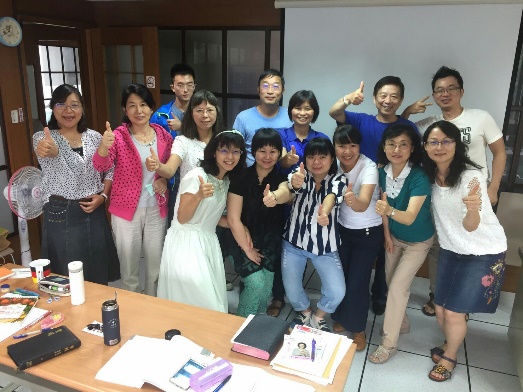   <專題一>【基督徒的家庭與職業】  <專題二>【基督徒如何面對祭祖並向民間信仰者傳福音】。上課地點︰台中《中科基督徒聚會處》上課時間︰週一下午、週二至週五上午選修課程及費用︰請參閱選課單(在長椅上)本週各項聚會今日	09:30	兒童主日學		09:45	主日講道	唐麗川弟兄		09:45	中學生團契		11: 00	慕道班		11:00《擘餅記念主聚會》		14:00	七月份同工會	週二 07:30	晨更禱告會	19:30	英文查經班週三	19:30	交通禱告會	劉介磐弟兄週四	14:30	姊妹聚會	許家蓁姊妹		15:30	姊妹禱告會	李瑞蘋姊妹週五	19:00	愛的團契	家庭聚會		19:30	小社青	靈修分享會週六	15:00	大專團契	家庭聚會		18:00	社青團契台北基督徒聚會處               第2486期  2017.07.09教會網站：http://www.taipeiassembly.org   年度主題：敬拜事奉的人生		主日上午	主日下午 	下週主日上午	下週主日下午	聚會時間：9時45分	2時00分	9時45分	2時10分	司     會：羅煜寰弟兄		陳宗賢弟兄	領     詩：	彭書睿弟兄 七月份同工會	陳宗賢弟兄	彭懷冰弟兄	司     琴：俞齊君姊妹		主席:陳宗賢	徐漢慧姊妹	謝多佳姊妹	講     員：	唐麗川弟兄		胡偉騏弟兄	本週題目：幔內的敬拜與事奉	下週主題：約伯記信息	本週經文：希伯來書6:20			下週經文：約伯記 	上午招待：吳瑞碧姊妹 黃玉成弟兄	下週招待：施兆利姊妹 吳純紹姊妹臺北市中正區100南海路39號。電話（02）23710952傳真（02）23113751所以，你們不可丟棄勇敢的心；存這樣的心必得大賞賜。你們必須忍耐，使你們行完了神的旨意，就可以得著所應許的。                                                希伯來書10:35~367/23本教會【培靈主日】日期︰7/23(日)上、下午共兩堂講員︰史弘揚弟兄時間&主題&經文︰  上午(9:45~11:00)    --福音帶給人的眼光    --羅馬書十四1-12  下午2:10~4:00    --基督信仰中的五個唯獨    --羅馬書十六25-27【七月份同工會】 今天下午2:00舉行《七月份同工會》，敬請相關同工及關心教會者參加。【安息主懷】本教會閔道生老弟兄(閔沈桂鑾姊妹之夫)長期旅居花蓮，本週四(7/6)下午安息主懷。請為家屬蒙主安慰及後事安排禱告。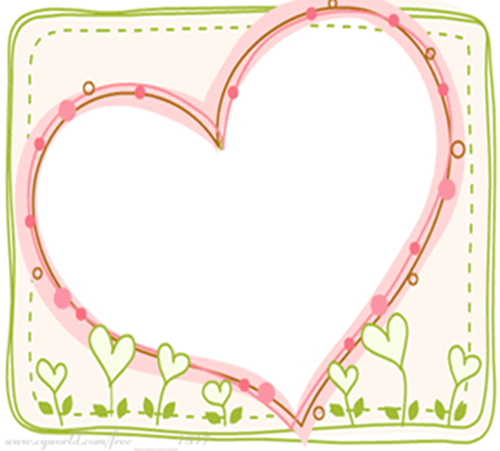 